			Board Member Application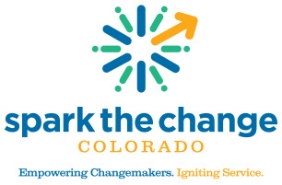 Please return your completed application to Kristy Judd:  kjudd@SparktheChangeColorado.org.Please Print                                                                                                           	 Date: ___________Last Name:	                        First Name: __________________________Address:   				 City:  	State:  	Zip Code: 		Best Phone:    		Best E-Mail Address: ______________________________Employer: 		             Occupation: _________________________________     Please select the board activities   you   would be  interested  in:___Finance – Monitoring, Planning & Investment 		___Governance & Board Development___Marketing & Branding Initiative			___ BoardMatch – Training and  Connection ___Mission & Vision Development 			___ Awards & Events___Mental Wellness Program Advisory Board		___ Senior Companion Program Advisory BoardPlease list any other community affiliations or relationships you have that might be helpful in promoting Metro Volunteers mission and programs.Name    of   Organization                                                                                    Dates________________________________________________________________________________________________________________________________________________________________________________________________________________________________________________________________________A primary role of a board member is fund raising. Are you comfortable supporting Metro Volunteers’ development efforts? Do you have connections or contacts that would be beneficial to our efforts? Please describe. ________________________________________________________________________________________________________________________________________________________________________________________________________________________________________________What do you hope to gain through your experience as a Board Member?   ________________________________________________________________________________________________________________________________________________________________________________________________________________________________________________________________________________________________________________________________________________________________